TILBUD PÅ  RENHOLDForkundeFrafirma as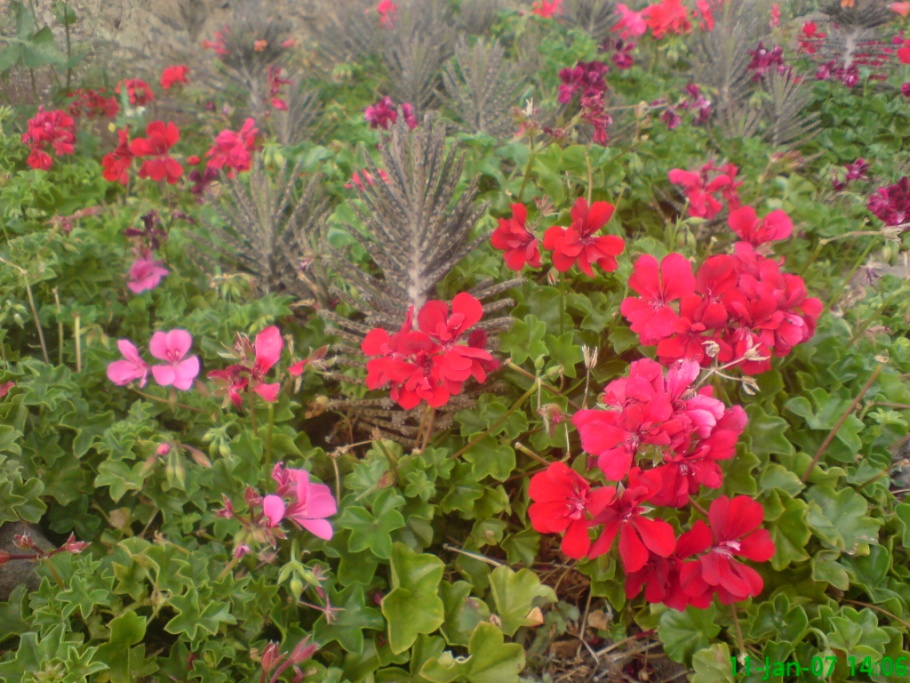 INNHOLD;Leverandør, Firma asSelskapsform/StyreEierforholdEierinteresserØkonomiske forholdOrganiseringSelskapets virksomhetTilbudets omfangTeknisk vaskeanleggKjemikalierRenholdsprogramPersonellSamarbeidKvalitet  ForsikringerAnsvarAvtalevilkårTidsforbrukPriser og prissystemØkonomisk kompensasjonTaushetspliktLEVERANDØRFirma asSjø  26000 Vaskebyorgnr;	 tlf;	 faks;	 email;	 Kontaktperson vedrørende tilbud og forhandlinger;  ForretningsidèVed å utnytte selskapets kompetanse skal Firma AS dekke utvalgte målgruppers behov for produkter og tjenester relatert til renhold i vaskebySELSKAPSFORMFirma as er et registrert aksjeselskap (jmf pkt 3), med følgende styresammensetting;Selskapets styre;Leder; 		 	Nestleder;	 	Medlem;	 EIERFORHOLDFordeling av aksjer;	 Som bankforbindelse bruker selskapet  Selskapets Organisasjon;Daglig leder;	 Kvalitetssjef;  Driftssjef - tekn.avd;   Styreleder:    Styrets nestleder:  .Styremedlem:   EIERINTERESSER.Firmaets eiere er solide langsiktige investorer som kjenner renholdsbransjen generelt godt. Eierne er tålmodig i oppbyggingen av selskapet, og eventuelle fortjenestemarginer vil tilbakeføres selskapet for å sikre et stabilt fundament som sikrer gode betingelser både for våre kunder og egne ansatte.5. 	ØKONOMISKE FORHOLD I SELSKAPETFirmaet er et samarbeid mellom  ……………hvor hensikten er å bygge et renholds selskap med spesielt høy kompetanse innen renhold.   ……………Arbeidet med oppbyggingen av selskapet startet vinteren 2009, og selskapet er derfor fortsatt inne i en oppstartsfase.  Selskapets økonomiske status er imidlertid god ved at det sommeren 2009 ble gjort en betydelig emisjon mot. Selskapets vekst vil om nødvendig finansieres ved ytterligere emisjoner mot eksisterende aksjonærer. Utenforstående investorer har imidlertid også vist stor interesse for selskapet, og det er således mulig å også gjøre større emisjoner mot nye investorer.   Selskapets styre overvåker kontinuerlig selskapets kapitalbehov, og på den måten til enhver tid sikrer trygg vekst og økonomisk stabilitet.6.          ORGANISERINGSelskapet er medlem av ……….., og følger overenskomst mellom NHO og Norsk Arbeidsmannsforbund.7.          SELSKAPETS VIRKSOMHETSOMRÅDE OG MARKEDFirmaet skal være et nisjeselskap innen ……………..i Norge, og selskapet skal innen dette området være et av de ledende selskap i sin bransje. Næringsmiddelrenhold er et klart definert satsningsområde. Vi kjenner få andre seriøse profesjonelle aktører som er i stand til å dekke større områder, og har som ambisjon å være blant de fremste leverandører i landet. Derfor også vårt pågående arbeide med ISO sertifisering av vårt renholdskonsept. Firmaet besitter betydelig kompetanse innen moderne renholdsteknologi, organisasjon og ledelse, og ser gode muligheter for lønnsom vekst basert på vår erfaring og teknologi.  8.	TILBUDETS OMFANGMed vårt tilbud tilbyr vi etter vår oppfatning optimale løsninger som bidrar til å sikre stabil kvalitet til rett kostnad.  Vi er av den oppfatning at en åpenhet rundt våre kalkuleringer er egnet til å styrke et mulig fremtidig samarbeide, og vi vedlegger derfor vårt kalkyle-skjema. Kalkylen viser beregnet daglig timeforbruk, lønnskostnader, material (og eventuelt) middelkostnader, samt dekningsbidrag. Det understrekes at dekningsbidraget i kalkylen er DB1, og må ikke forstås som selskapets fortjenestemargin. Imidlertid må det også poengteres at våre beregninger er basert på befaring, tegninger, samt erfaringer fra lignende produksjonsbedrifter. Vi foreslår derfor at dersom inngåelse av avtale, bør partene i avtaleperioden kontinuerlig arbeide for å komme fram til mulige tiltak som kan redusere driftskostnadene ved renholdet. Målet blir da at rasjonaliseringsarbeidet skal føre til at det totale kostnadsnivået for all renholdsaktivitet kan reduseres.Vi vil da kunne bidra med følgende;Forbedring av eksisterende rengjøringsmetoder og tekniske løsningerReduksjon av tider for utførelse av arbeidetIdeer til kvalitetsforbedrende og kostnadsreduserende tiltakVi ønsker å være en langsiktig og fleksibel samarbeidspartner for vår oppdragsgiver, og er overbevist om at en kontinuerlig åpen og kreativ dialog vil gi det beste resultat for begge parter.9.	TEKNISK VASKEANLEGG.Firmaet forutsetter i sitt tilbud at oppdragsgiver er ansvarlig for drift og vedlikehold av teknisk vaskeanlegg, inkludert kalibrering av kjemidosering, etterkontroll av kjemidosering og at vaskeanlegget fungerer teknisk tilfredsstillende. Vi vil imidlertid også løpende evaluere effekten av de eksisterende anlegg, og om nødvendig komme med forslag til forbedringer og utbedringer.10.	KJEMIKALIEROppdragsgiver er ansvarlig for innkjøp av lagerhold av kjemikalier, basert på anbefalinger og godkjenninger fra oss. Kjemikaliene skal tilfredsstille myndighetskrav eller stå på TKDVN sine lister eller tilsvarende, og vi forplikter seg til å kun bruke slike kjemikalier samt å følge gjeldende prosedyrer for bruk.11.	RENHOLDSPROGRAMVi utarbeider og oppdaterer renholdsprogram/planer slik at de til enhver tid passer til gjeldende omfang. Vi vil ta utgangspunkt i oppdragsgivers nåværende planer.Oppdragsgiver godkjenner planer, prosedyrer og andre beskrivelser. Våre renholdsplaner og prosedyrebeskrivelser beskriver hvordan stabil og tilfredsstillende visuell og bakteriologisk kvalitet skal oppnås.Oppdragsgiver kan fritt fremlegge planer og andre beskrivelser for private og/eller offentlige kontrollinstanser ved behov.Vi kan etter nærmere avtale og hvor det er hensiktsmessig være ansvarlig for demontering og montering av maskiner og utstyr. Dette da kun etter detaljerte instrukser.Oppdragsgiver er ansvarlig for at lokalene er ryddet før renholdet starter. Der hvor det er nødvendig og hensiktsmessig er Firmaet ansvarlig for å tildekke inventar og utstyr.Kontroll og oppfølgingsrutiner er beskrevet i tilbudspermens kap. 5 Etterkontroll og 8. Kvalitetssikring.12.     PERSONELLVår administrative ledelse er beskrevet under pkt 3. I tillegg har vi avdelingsledere som har driftsansvar for sine regioner. Hos hver oppdragsgiver ansettes en arbeidsleder, som har det daglige overordnende ansvar for renholderne. Firmaet er et flernasjonalt selskap med ansatte fra mange land. Fra vår mangeårige erfaring som arbeidsgiver har vi lært at nasjonalitet er mindre viktig enn individuelle egenskaper. Dette synliggjør vi i praksis gjennom en svært nøye ansettelsesprosess, hvor personlig egnethet for arbeidet blir vesentlig vektlagt. Videre er det viktig at medarbeidere som skal arbeide på samme arbeidsplass fungerer sammen i team, noe som også nøye kontinuerlig overvåkes. Det er imidlertid en forutsetning at alle renholdere kan formulere seg godt norsk muntlig. For arbeidsledere og avdelingsledere stilles høyere krav.Vi råder over de nødvendige ressurser for å kunne påta seg og betjene en avtale med oppdragsgiver, både økonomisk, kompetansemessig og personalmessig. Renholdere og arbeidsledere må rimeligvis ny-ansettes knyttet opp mot den enkelte kontrakt.Selskapets opplærings- og introduksjonsprogram er inntatt som vedlegg under kap 7 i tilbudspermen.. Vedrørende rekruttering følger vi vanlige prosedyrer for bransjen. Det bemerkes også at ved overtakelse av renholdskontrakter fra andre renholdsfirma, er det ofte vanlig at flere av deres ansatte søker nytt arbeid hos oss. I de fleste tilfeller anser vi dette som en fordel for oss i vårt videre arbeid med den aktuelle kunde.  Imidlertid må selvfølgelig alle våre ansatte innrette seg etter våre standarder, prosedyrer og krav til kvalitet.Da selskapet ikke har noen lengre historikk, kan vi heller ikke presentere noen utfyllende statistikk for sykefravær og turnover. Selskapets ledelse har imidlertid gode erfaringer med at en fokusering på motivasjon og trivsel blant ansatte er av vesentlig betydning både med henblikk på reduksjon av sykefravær og turnover. Vi har derfor erfaringsmessig hatt stabilt personale og en lav sykefraværsprosent.Våre ansatte skal følge oppdragsgivers interne HMS rutiner, og til enhver tid kunne vise identifikasjon som viser navn og arbeidsgiver. Våre ansatte skal bruke firmaets arbeidstøy.13.     SAMARBEID.I tillegg til den løpende daglige kontakten mellom våre ansatte og oppdragsgivers kontaktperson, vil partene forplikte seg til å ha månedlige oppfølgingsmøter på anlegget.   Partene dekker egne kostnader ved slike statusmøter.Vi skal i forkant av møtet forberede en månedsrapport og oversende den til oppdragsgiver.Rapporten skal bl.a inneholde; Avviksbehandlinger i perioden, og avslutning av disse. Oppfølging av forbedringsområde Ideer til Kvalitetsforbedrende og kostnadsreduserende tiltak	Vi forutsetter en åpen og løsningsorientert dialog med sin oppdragsgiver, hvor begge parter tilstreber å ivareta sine forpliktelser i samsvar med inngått avtale. Med et slikt utgangspunkt har vi det beste grunnlag for å skape trygge og gode arbeidsplasser for sine ansatte, levere et problemfritt renhold til oppdragsgiver, og samtidig ivareta bedriftens behov for en sunn økonomisk utvikling14.	KVALITET  Hygieneforskrifter som gjelder for vår oppdragsgiver og vår renholdsleveranse vil vi etterleve.Renholdskvaliteten vil bli dokumentert gjennom den daglige visuelle kontroll. Rutiner for mikrobiologiske kontroller avtales særskilt med oppdragsgiver.Forslag til etterkontroll rutiner følger vedlagt, og kan om ønskelig implementeres med oppdraggiverens egne kontrollrutiner.HACCP;Står for HAZARD ANALYSIS CRITICAL CONTROL POINTS og tar for seg hvilke metoder vi har for å finne fram til de punktene i en produksjon eller på en maskin som krever ekstra oppmerksomhet eller oppfølging. Man lager gjerne en plan for renholdskontroll av disse, fordi dette er de punktene som oftest skaper problemer i renholdsprosessen.Dette gjør man gjerne på bakgrunn av erfaring med egne maskiner eller produksjonslokaler. Dette er selve analysen for å finne de kritiske kontrollpunktene.Det må lages en plan for hver enkelt bedrift, slik at denne er skreddersydd for bedriften og denne baseres på deres egen erfaring med egne maskiner og bygninger, samt vår kunnskap om temaet. Dette krever nøye rutiner for oppfølging og Firma må ta stilling til vår rolle med tanke på prøvetaking. Både hyppighet og hvilken metode som skal benyttes.Hvilke forhold anser firmaet som kritisk i den totale rengjøringsprosessen, og hvordan ivaretar vi disse forholdene?   Generelt gjelder at maskiner og utstyr som kommer direkte i kontakt med råvarer er potensielle CCP. Spesielt i krinkelkroker, sveiseskjøter, maskiner som har en komplisert konstruksjon, for dårlig luftkvaliet etc. For dårlig kunnskap om mikroorganismer og deres oppførsel er en CCP - som ikke må forekomme. ALT som truer en optimal hygiene er en potensiell CCP. Hvilke beredsskapsplaner har firmaet i tilfelle det påvises patogene bakterier i driftsmiljøet, på maskiner og utstyr etter utført renhold og desinfeksjon? Beredskapsplaner må være rutiner for ”kriserengjøring”. Eksempel: bruk av ”hissigere” vaskemiddel samt syrevask i tillegg til ordinær vask, dobbeldesinfeksjon,- ofte gjøres dette med VIRKON (virusdrepende kjemi) i tillegg til vanlig rutine. 15.       FORSIKRINGERVårt tilbud garanterer for at firmaet ved en eventuell avtale -inngåelse vil tegne alle nødvendige ansvarsforsikringer knyttet til utførelsen av våre tjenester for oppdragsgiver.16.	Firmaets  ANSVARVi er fullt ut erstatningspliktig for den skade selskapet blir pålagt ansvar for etter gjeldende rett. Vi skal for egen regning tegne og opprettholde en ansvarsforsikring tilpasset vår virksomhet, som dekker tap eller skade (eller sykdom) på person eller gods som vi kan påføre oppdragsgiver eller tredjemanns person eller ting i forbindelse med utførelsen av arbeidet.  Forsikringsbeviset skal ikke inneholde bestemmelser som reduserer oppdragsgiver sin rett til å kreve erstatning direkte fra forsikringsselskapet, eller som kan redusere oppdragsgiver sine krav på grunn av våre forhold etter at forsikringstilfellet er inntrådt.Eventuelle erstatningskrav må meldes Firmaet innen 8 dager.17.       AVTALEVILKÅR            Forslag til avtalevilkår følger vedlagt under kap. 6 i tilbudspermen.18.      TIDSFORBRUKTilbudet er bygget på de forutsetningene som fremgår av forespørsel fra oppdragsgiver. Beregnede priser dekker således alle lønns-kostnader i forbindelse med arbeidet. Firmaet velger å vise åpenhet overfor oppdragsgiver ved at vår priskalkyle kan fremlegges. I kalkylen fremgår det altså hvor mange timer vi har beregnet å bruke daglig for å kunne utføre oppdraget i samsvar med avtalt kvalitet, både for renholdere og stedlig arbeids-ledelse Inntatt i kalkylen er også sosiale lønnskostnader, materiell samt vårt dekningsbidrag. Det understrekes at ”dekningsbidrag” i denne sammenheng ikke må forstås som selskapets ”fortjeneste”, men dekker våre administrative faste og variable kostnader.19. 	PRISER OG PRISSYSTEMPrisendringer gjøres normalt årlig basert på prosentvise endringer i tarifflønn for renholdere. Jmf vedlagte forslag til avtale om renhold (kap 6). Endelig avtale om prisendringer blir nedfelt i kontrakt mellom partene, og bør sees i sammenheng med kontraktens varighet. Endringer i renholdsfrekvenser, maskinpark, prosesslinjer osv. som medfører endringer i tidsforbruk for renholdet, skal legges til grunn for en tilsvarende endring av beregnet pris. Dette gjelder så vel en reduksjon som økning av tidsforbruket, og skal godkjennes av oppdragsgiver.ØKONOMISK KOMPENSASJONDersom renholdet ikke blir utført til avtalt tid, avtalte kvalitetskrav ikke er oppnådd, eller vesentlige skader på utstyr/lokaler som kan tilskrives uaktsomhet under rengjøringsprosessen, kan Firmaet kreves for økonomisk kompensasjon etter betingelser regulert i avtaleformular.TAUSHETSPLIKTPartene har gjensidig taushetsplikt vedrørende spesifikasjoner, tilbud, avtaler, interne prosedyrer, rutiner samt bedriftsintern informasjon som renholdspersonalet får kjennskap til.